Četrtek , 2. 4. 2020 KAJ POIMENUJEMO S SAMOSTALNIKI?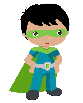 Bi zdaj znal/a odgovoriti na vprašanje Kaj so samostalniki? (poseben dosežek)SDZ 2, str. 53Danes si naredi zapis v zvezek. Zapis v zvezekPreizkusi se v dveh interaktivnih nalogah Označi samostalnik, na naslednji povezavi:https://interaktivne-vaje.si/slovenscina_rs/slovnica_2_5r.htmlZa poseben dosežek lahko rešeno nalogo fotografiraš in mi jo pošlješ. 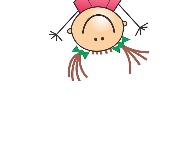 KAJ POIMENUJEJO SAMOSTALNIKI?                    BITJA                                          STVARI                                           POJMEPrepiši še dopolnjeno besedilo Dopolni in pomni iz DZ .